№ п/пНаименование товара, работ, услугЕд. изм.Кол-воТехнические, функциональные характеристикиТехнические, функциональные характеристики№ п/пНаименование товара, работ, услугЕд. изм.Кол-воПоказатель (наименование комплектующего, технического параметра и т.п.)Описание, значение1.Паровозик с горкой МФ 4.04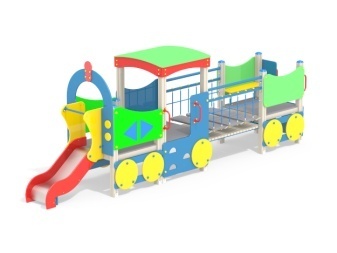 Шт. 11.Паровозик с горкой МФ 4.04Шт. 1Высота от (мм)2190 (± 10 мм)1.Паровозик с горкой МФ 4.04Шт. 1Ширина  (мм) 1210 (± 10мм)1.Паровозик с горкой МФ 4.04Шт. 1Длина  (мм) 6000 (± 10мм)1.Паровозик с горкой МФ 4.04Шт. 1Высота площадки (мм)                                    7001.Паровозик с горкой МФ 4.04Шт. 1Применяемые материалы:Применяемые материалы:1.Паровозик с горкой МФ 4.04Шт. 1Декоративные  фанерные элементыводостойкая фанера марки ФСФ сорт не ниже 2/2 толщиной не менее 24 мм (± 2мм) все углы фанеры должны быть закругленными, радиус не менее 20 мм, ГОСТ Р 52169-2012.1.Паровозик с горкой МФ 4.04Шт. 1СтолбыВ кол-ве 12 шт. клееного деревянного  бруса, сечением не менее 100х100 мм и имеющими скругленный профиль с канавкой  посередине. Сверху столбы должны заканчиваться пластиковой  заглушкой синего цвета в форме четырехгранной усеченной пирамиды.Снизу столбы должны оканчиваться металлическими оцинкованными  подпятниками выполненным из листовой стали толщиной не менее 4 мм и трубы диаметром не менее 42 мм и толщиной стенки 3.5 мм, подпятник должен заканчиваться монтажным круглым фланцем, выполненным из стали толщиной не менее 3 мм, которые бетонируются в землю.1.Паровозик с горкой МФ 4.04Шт. 1ПолыВ количестве 2шт. должен быть выполнен из ламинированной, противоскользящей, влагостойкой фанеры толщиной не менее 18 мм, один площадью не менее 2м ², второй площадью не менее 1м ², опирающейся на брус сечением не менее 40х90 мм. Вязка бруса со столбами осуществляется методом, через прямой одинарный глухой шип, крепление нигелем.1.Паровозик с горкой МФ 4.04Шт. 1Горка 700В кол-ве 1шт. Каркас должен быть выполнен из профильной трубы сечением не менее 50х25х2мм и утоплен в отфрезерованный паз фанерного борта по всей длине. Желоб должен быть изготовлен из единого листа не ржавеющей стали, толщиной не менее 1,5 мм, приваренным к каркасу горки. Борта горки выполнены из влагостойкой фанеры марки ФСФ сорт не ниже 2/2  толщиной не менее 24 мм и высотой не менее 120мм. Боковые ограждения ската горки выполнены из влагостойкой фанеры марки ФСФ сорт не ниже 2/2 толщиной не менее 24мм, высотой не менее 700мм и оборудованы поручнем ограничителем на высоте  не менее 600мм. Поручень должен быть выполнен  из металлической трубы диаметром не менее 32 мм и толщиной стенки 3.5 мм с двумя штампованными ушками из стали не менее 4 мм, под 4 мебельных болта1.Паровозик с горкой МФ 4.04Шт. 1ОграждениеВ кол-ве 5 шт. должно быть выполнено из влагостойкой фанеры марки ФСФ сорт не ниже 2/2 и толщиной не менее 21 мм 1.Паровозик с горкой МФ 4.04Шт. 1КрышаВ кол-ве 1 шт, выполнена в виде изогнутого фанерного ската толщиной не менее 12 мм и четырёх фанерных фасадов, два из которых радиусные из фанеры толщиной не менее 21 мм. 1.Паровозик с горкой МФ 4.04Шт. 1Ручка вспомогательнаяВ кол-ве 4 шт.  должна быть выполнена  из металлической трубы диметром не менее 22 мм и толщиной стенки 2.5 мм  с двумя штампованными ушками, выполненными из листовой стали толщиной не менее 4мм, под 4 самореза. Вся металлическая поверхность обрезинена слоем яркой однородной резины (синим, красным или желтым цветом), толщина резинового слоя ручки  не менее 5 мм. Обрезинивание металла выполнено методом литья под давлением. Внешняя поверхность резины имеет фактуру шагрени. Температура эксплуатации прорезиненной ручки от -50°С до +60°С. Резиновая поверхность ручки препятствует соскальзыванию руки и исключает примерзание мягких тканей человека в холодное время года. За счет обрезинивания  достигается более высокая травмобезопасность, атмосферостойкость и износостойкость оборудования.1.Паровозик с горкой МФ 4.04Шт. 1Мост подвесной, качающийся с перилами и страховочным мостом. Длинной не менее 1400мм.В кол-ве 1шт., должен быть выполнен из полипропиленового армированного каната, скрепленного между собой пластиковой стяжкой троса и 4шт качающихся ступенек выполненных из противоскользящей ламинированной фанеры толщиной не менее 36мм. Страховочный мост выполнен из трубы диаметром не менее 32 мм с полом из противоскользящей ламинированной фанеры толщиной не менее 24мм1.Паровозик с горкой МФ 4.04Шт. 1МатериалыКлееный деревянный брус  и деревянные бруски должны быть выполнены из сосновой древесины, подвергнуты специальной обработке и сушке до мебельной влажности 7-10%, тщательно отшлифованы  со всех сторон и покрашены в заводских условиях профессиональными двух компонентными красками , Влагостойкая фанера должна быть марки ФСФ сорт не ниже 2/2, все торцы фанеры должны быть закругленными, радиус не менее 20 мм, ГОСТ Р 52169-2012 и окрашенная двухкомпонентной краской, специально предназначенной для применения на детских площадках, стойкой к сложным погодным условиям, истиранию, устойчивой к воздействию ультрафиолета и влаги. Металл покрашен полимерной порошковой краской. Заглушки пластиковые, цветные. Все метизы оцинкованы. 1.Паровозик с горкой МФ 4.04Шт. 1ОписаниеПаровозик должен состоять из кабины с крышей,  котла с горкой  высотой не менее 700 мм и вагончика.  Кабина должна иметь вход в виде фанерной стенки с вырезами для ног и 2 вспомогательные ручки. Также в кабине паровоза расположено фанерное ограждении. Котел - открытая площадка, имеет горку, декоративную арку и два фанерных ограждения с рисунком. Вагончик имеет два фанерных ограждения,  скамейку на металлических ножках, вход в виде фанерной стенки с вырезами для ног и 2 вспомогательные ручки. Вагончик соединен с кабиной подвесным качающимся мостом. Снизу по бокам расположены декоративные колеса. Весь паровозик должен быть изготовлен из металла и влагостойкой фанеры толщиной не менее 24мм, марки ФСФ сорт не ниже 2/2, все углы фанеры должны быть закругленными, радиус не менее 20мм.